DOSSIER DE DEMANDE D’AIDEAU TITRE DU FONDS REGIONAL DES TERRITOIRES
Envoi des dossiers et pièces à Madame la Présidente de la Communauté de communes Saône Doubs Bresse, 24 rue de Beaune 71350 Verdun sur le Doubs (boite aux lettres physique au 16 rue de la République à Verdun) ou à ccsaonedoubsbresse@orange.frPour obtenir un accompagnement dans la rédaction de ce dossier vous pouvez contacter :Pièces complémentaires à joindre à l’appui du dossier et préalablement à tout commencement d’exécution :Dossier de demande complété et signéLettre de demande de subvention signée par la personne habilitée et attestation sur l’honneur précisant que le demandeur est en situation régulière à l’égard de la réglementation, notamment fiscale, sociale et environnementale (annexe 1)Liste des dirigeantsExtrait K-Bis, registre de commerce, répertoire des métiers ou avis INSEERelevé d’identité bancaire ou postalBilan, compte de résultat et liasses fiscales du dernier exercice closDéclaration des aides perçues ou à recevoir (annexe 2)Investissement : Document descriptif et plan de financement équilibré en dépenses et en recettes de l’opération envisagée, accompagné éventuellement de devis, et d’un échéancier prévisionnel de réalisation (cas N°1) ou du tableau d’amortissement de l’emprunt concerné par la demande (cas N°2)Fonctionnement : attestation sur l’honneur de fermeture administrative et de perte de chiffre pour l’aide forfaitaire de 500 € des entreprises ayant fait l’objet d’une fermeture administrative à compter du 30 octobre 2020 (cas N°3)RIBPRESENTATION DE VOTRE ENTREPRISEIdentification de l’entrepriseRaison sociale : …………………………………………………………………………………………………………Enseigne : …………………………………………………………………………………………………………Adresse : …………………………………………………………………………………………………………CP ville : …………………………………………………………………………………………………………N°SIREN : …………………………………………………………………………………………………………Forme juridique : …………………………………………………………………………………………………………Régime fiscal : …………………………………………………………………………………………………………Murs détenus par l’entreprise (en propre ou via SCI)		 oui		 nonDescriptif de l’activitéActivités de l’entreprise : ………………………………………………………………………………………………Code APE : …………………………………………………………………………………………………………Type de clientèle et répartition : …………………………………………………………………………………Nombre de salariés (en équivalent temps plein) : ………………………………………………………Hôtellerie-restauration, merci de préciser :				- le nombre de couverts : ………………………………………				- le nombre de chambres : ……………………………………				- le taux d’occupation : …………………………………………Le (ou les) dirigeant(s)Bilan des aides publiques antérieuresAnnexe 2DESCRIPTIF DU PROJETLa demande concerne Un projet d’investissement (cas N°1) Investissements matériels immobilisables, immatérielsJoindre le cas échéant les devis.	Descriptif du projet et délai de mise en œuvre	……………………………………………………………………………………………………………………………………………	……………………………………………………………………………………………………………………………………………	……………………………………………………………………………………………………………………………………………	……………………………………………………………………………………………………………………………………………	……………………………………………………………………………………………………………………………………………	……………………………………………………………………………………………………………………………………………	……………………………………………………………………………………………………………………………………………	Retours attendus pour l’entreprise / pour le territoire……………………………………………………………………………………………………………………………………………	……………………………………………………………………………………………………………………………………………	……………………………………………………………………………………………………………………………………………	……………………………………………………………………………………………………………………………………………	Impacts sur l’emploi ?……………………………………………………………………………………………………………………………………………	……………………………………………………………………………………………………………………………………………	…………………………………………………………………………………………………………………………………………… Une prise en charge des annuités d’emprunt pour leur partie en capital (cas N°2) concernant un emprunt lié à des investissements matériels immobilisables ou immatérielsQuel investissement le prêt avait-il financé ?…………………………………………………………………………………………………………………………………..Montant des mensualités restant dû à la date de la demande…………………………………………………………………………………………………………………………………..A quelle date a été conclu le prêt ?………………………………………………………………………………………………………………………………….. Une aide à la trésorerie (fonctionnement) des entreprises ayant fait l’objet d’une fermeture administrative à compter du 30 octobre 2020 : Aide forfaitaire de 500 €, dans la limite de la perte de chiffre d’affaires n’ayant pas été compensée par le fonds de solidarité national. (cas N°3)  Joindre attestation sur l’honneur de fermeture administrative et de perte de chiffre d’affaires.DONNEES FINANCIERES DE L’ENTREPRISEChiffre d’affairesTrésorerieL’entreprise fait-elle l’objet d’une procédure collective ? Oui						 non	Quelle procédure (sauvegarde, redressement…)? …………………………………………………………………………..Depuis quelle date ?......................................(ville) , le    Objet : demande d’aide au Fonds régional des territoires 
Madame la Présidente,J’ai l’honneur de solliciter une aide au titre du Fonds régional des territoires de la Communauté de communes …………………………………… et de la Région Bourgogne-Franche-Comté.J’atteste sur l’honneur :de l’exactitude des données transmises dans ce dossier. que mon entreprise est en situation régulière au regard de la réglementation fiscale, sociale et environnementale à la date de la demandeaccepter tout contrôle de la part des représentants de la communauté de communes quant à l’utilisation de la subvention obtenue.J’espère que cette demande de soutien auprès de la collectivité retiendra toute votre bienveillante attention.Je vous prie de croire, Madame la Présidente, à l’assurance de mes respectueuses salutations.Le dirigeant ou la dirigeante,ENTREPRISE : 						Commune :1) Ensemble des aides publiques ayant fait l’objet d’un versement à l’entreprise au cours des 3 ans précédant la date de signature de cette déclaration ou aides déjà décidées pouvant faire l’objet d’un versement dans l’avenir :2) Aides publiques et privées spécifiques COVID-19 perçues par l’entreprise 3) Ensemble des aides reçues ou envisagées pour le projet présenté :Je soussigné,						, certifie l’exactitude et l’exhaustivité des informations rapportées ci-dessus (parties non grisées) :Date :				Signature :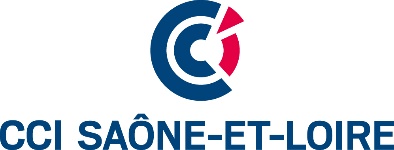 Pour les activités commerciales et de servicesContactPole-developpement@cci71.fr03.85.77.99.00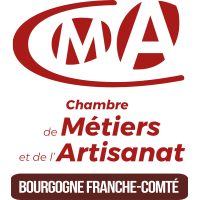 Pour les activités artisanalesContactDeveloppement-s71@artisanat-bfc.fr03.85.41.14.41Cadre réservé à l’instructionCadre réservé à l’instructionDate réception du dossier
…………………………………….Dossier complet Oui                     nonDirigeantNom : ………………………………………….  Prénom : ……………………………………….Téléphone : …………………………………  Mail : …………………………………………….Statut social dans l’entreprise                  TNS           assimilé salarié         autre (précisez) :..............                    Autre dirigeantNom : ………………………………………….  Prénom : ………………………………………Téléphone : …………………………………  Mail : …………………………………………….Statut social dans l’entreprise                  TNS           assimilé salarié         autre (précisez) :..............                    Nature investissementMontant en € HTRessources de financementMontantFonds propresEmprunt bancaireAide FRT (40 %)Autre financement (précisez)………………………………TOTAL DES DEPENSESTOTAL DES RESSOURCESCHIFFRE D’AFFAIRES20202019JanvierFévrierMarsAvrilMaiJuinJuilletAoûtSeptembreOctobreNovembreDécembreTOTALSolde de trésorerie………………………………..€En date du ………………………..Dont PGE………………………….€Le demandeurEntreprise : ………………………………………………N° SIRET : ………………………………………………….Nom : ………………………………………………………..Prénom : …………………………………………………..Qualité	: ……………………………………………………		COMMUNAUTE DE COMMUNES Saône Doubs BresseA l’attention de Madame la PrésidenteDescription de l’aide(synthétique)Date de décisionMontant de l’aide(en €)de minimis(Mettre une croix) (*)Montant  « de minimis »(*)TOTALTOTALTOTALTOTALDescription de l’aide(synthétique)Date de décisionMontant de l’aideDate de remboursement prévuFonds de solidarité nationalFonds de solidarité régionalFonds de solidarité territorialFonds d’urgence pour les hébergements touristiques et l’événementielSubvention « Prévention COVID-19 » CARSATAide exceptionnelle CPSTI RCI COVID-19Report cotisations socialesReport échéances fiscalesReport échéances bancairesPGEActivité partielleReports factures eau, électricité, gazLoyers (report, exonération)AssurancesAgrimerMédiateurAutre aide :Description de l’aide(synthétique)Date de décisionMontant de l’aideMontantde minimis(*)MontantAFR(*)